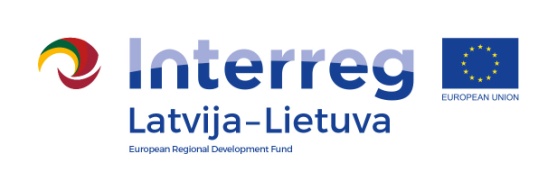 Lauksaimniecības nozares raksturojums Lauksaimniecības nozare ir nozīmīga un tradīcijām bagāta Latvijas ekonomikas sastāvdaļa. Lauksaimnieciskā ražošana 2016.gadā no iekšzemes kopprodukta sastādīja 2.1%. Kopēja lauksaimniecības preču izlaides vērtība bāzes cenās (ar produktu subsīdijām), sasniedza 1192 milj. EUR, no tā 61% veido augkopība un 39% lopkopība. Pēc 2016.g. statistikas datiem, nozarē nodarbināti 5,8% no visa nodarbināto skaita valstī.Lauksaimniecības nozare sevī ietver augkopību, dārzeņkopību, augļkopību un lopkopību. 2016. gadā lauksaimniecībā izmantojamā zeme Latvijā no visiem zemes lietojuma veidiem veido 36,6 % jeb 2,33 milj. ha (2015. gadā – 2,35 milj. ha). Būtiski lauksaimniecību Latvijā ietekmē klimatiskie apstākļi un augsnes auglība, kas ir atšķirīga Latvijas teritorijā. 180 – 190 dienu īss veģetācijas periods, kas ietekmē zemes izmantošanu, turklāt kultūraugiem kā nevēlama parādība pavasarī un rudenī vērojamas salnas, kad temperatūra noslīd zem 00C. Ziemāju kultūrām riska faktors var būt stiprs kailsals, biežie atkušņi, kas mijas ar spēcīgu salu, kā arī izsušana zem biezas sniega kārtas uz nesasalušas augsnes. 57% Latvijas augsnes auglības līmenis ir zemāks par 38 ballēm, kas ņemot vērā Latvijas klimatiskos apstākļus, tiek uzskatīts par minimālo auglības līmeni attiecībā uz lauksaimniecībā izmantojamo zemi, lai varētu nodrošināt komerciāli dzīvotspējīgu lauksaimniecību. Klimatu būtiski ietekmē reljefa lielformas. Augstienēs, sevišķi Vidzemes augstienē, atšķirībā no līdzenumiem, raksturīga zemāka temperatūra, īsāks bezsala periods, lielāks mitrums un mākoņainums, ilgstošāka sniega sega.AugkopībaAr augkopību Latvijā nodarbojas audzējot kviešus, rudzus, miežus, tritikāli, auzas, griķus un rapšus. Ar graudaugiem apsētā platība ir 716 tūkst. ha, kas ir lielākā platība kopš 1990.gada. 2016.gada graudu kopraža – 2,7 milj. tonnas (37,8 cnt/ha) – bija vēsturiski otrā lielākā Latvijas teritorijā pēc 2015.gada rekordražām. Turpina palielināties pākšaugiem aizņemtās platības, 2016.gadā sasniedza 41 tūkst. ha. Palielinājusies arī dārzeņu un augļu kopraža, bet nedaudz samazinājusies rapšu, kartupeļu un lopbarības kultūru kopraža. Tabula: Graudu kopraža, iepirkums un vidējā iepirkuma cenaLauksaimniecības kultūru sējumu platības, tūkst. haAvots: CSP DārzeņkopībaDārzeņkopības nozare 2016.gadā Latvijā aizņēma 8135 ha atklātā laika platību un 57,9 ha segtās platības. Galvenās kultūras, ko audzē saimniecības: galviņkāposti, ziedkāposti, burkāni, sīpoli, bietes, ķirbji, kabači, rutki, rāceņi, kāļi. 2016.gadā tika izaudzētas 196,600 tonnas dārzeņu, atklātā lauka dārzeņu platības un iegūtā raža, salīdzinot ar 2015.gadu pieaugusi par 0,6%, sastādot 183,000 tonnas. Siltumnīcās izaudzētas 13,600 tonnas dārzeņu – par 54 % vairāk kā 2015.gadā. Vidējā ražība 225 cnt/ha. Kartupeļi tiek audzēti 27,700 ha un kopraža 2016. gadā bija 491,600 tonnas. AugļkopībaLatvijā audzētie augļi un ogas ir ar īpašu specifisku garšu, kas raksturīga vienīgi šai klimatiskajai zonai. Augļu koku un ogulāju stādījumu platība (ieskaitot zemenes) 2016.gadā veidoja 7614 ha. No tiem ābeles 3950 ha, jāņogas un upenes 944 ha, smiltsērkšķi 811 ha, zemenes 515 ha, krūmmellenes 299 ha, cidonijas 275 ha, avenes 230 ha, bumbieres 180 ha un ķirši 160 ha, plūmes 113 ha, aronijas 94 ha un ērkšķogas 43 ha. Lopkopība (liellopu audzēšana, aitkopība un kazkopība, putnkopība un truškopība, tradicionālās cūkkopības mazsaimniecības, zirgkopība un citu lopkopības nozaru sīksaimniecības)Avots: CSPPiena lopkopība2016. gadā turpinājās gan saimniecību skaita, gan slaucamo govju skaita samazināšanās. Kopējais slaucamo govju saimniecību skaits 2016. gadā ir samazinājies par 11%, arī kopējais slaucamo govju skaits samazinājies par 5%. Ja 2016. gada sākumā piens tika realizēts no 7791 ganāmpulkiem, tad decembrī vairs tikai no 7354 ganāmpulkiem. Tātad ganāmpulku skaits samazinājās par 437 ganāmpulkiem jeb 5,6%. Slaucamo govju skaits no 2016. gada janvāra līdz decembrim samazinājās par 2605 govīm jeb 1,85, sasniedzot kopējo govju skaitu 139 095. 2016. gadā dzīvnieku reģistrā reģistrētas 153 927 slaucamās govis. Vidējais izslaukums no govs valstī 2016. gadā ir palielinājies par 4,7% salīdzinājumā ar 2015. gadu un sasniedz 6182 kg. Pārstrādei realizētais piens 2016. gada laikā praktiski saglabājās 2015. gada līmenī. Palielinājums bija vien par 6244 tonnām jeb 0,70%.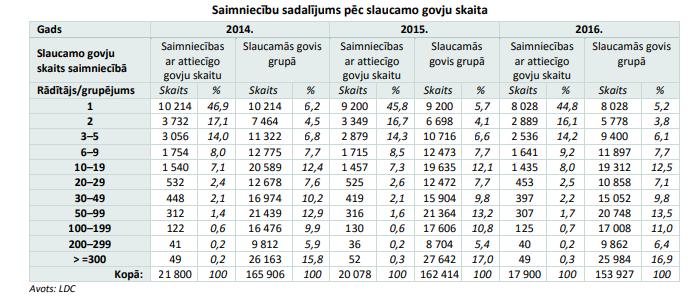 Gaļas liellopu audzēšanaLatvijā 2016.gadā ar gaļas liellopiem nodarbojās 4162 saimniecības, kopējais gaļas liellopu skaits - 64 332. Gaļas liellopi tiek audzēti galvenokārt audzē četras gaļas liellopu šķirnes – Šarolē, Herefordas, Limuzīnas un Angus šķirnes lopus, kā arī populāras kļūst Simentāles un Hailandes šķirnes. Dažos ganāmpulkos tiek audzēti arī Galovejas, Salēras, Tiroles Pelēkās šķirnes, un citu, mazāk izplatītu šķirņu dzīvnieki. Pamazām, gaļas ražošanas ganāmpulkos sāk izmantot Blondos Akvitāņus, Beļģu Zilos, Aubraku šķirnes buļļus vai to biomateriālu. Gaļas liellopu audzēšanā ir noteikti vairāki mērķi – augsts dzīvsvara pieaugums ekonomiski ēdinot, kvalitatīvs kautķermenis pēc SEUROP standarta, viegla atnešanās, laba auglība, ķermeņa uzbūve raksturīgs šķirnei un mierīgs temperaments. Šobrīd gaļas liellopu audzēšanas nozare Latvijā stabili attīstās, gaļas liellopiem ir izveidota atsevišķa ciltsgrāmata, pārraudzību veic gaļas liellopu pārraugi.CūkkopībaSalīdzinot ar 2015.gadu, 2016.gadā palielinājies gan kopējais cūku skaits, gan saimniecību skaits. 2016.gadā Lauksaimniecības datu centrā reģistrētas 331 tūkst. cūkas, no tām 27 tūkst. sivēnmātes.  Kopējais saimniecību skaits – 5260. Saimniecību grupā ar 1 līdz 9 cūkām cūku skaits ir palielinājies par 49%, bet saimniecību skaits – par 38%; saimniecību grupā ar 51 līdz 100 cūkām cūku skaits ir palielinājies par 8% un saimniecību skaits – par 6%. Savukārt saimniecību grupā ar 1001 līdz 5000 cūkām ir izveidojies par 7% vairāk saimniecību, bet cūku skaits palielinājies par 2%. Saimniecību grupā ar 5001 līdz 10 000 cūkām saimniecību skaits ir saglabājies nemainīgs, bet cūku skaits kāpis par 7%. Saimniecību grupā ar 10 000 un vairāk cūkām saimniecību skaits nav mainījies, bet cūku skaits ir samazinājies nenozīmīgi – par 0,1 %. Saimniecību grupā ar 10 līdz 50 cūkām saimniecību skaits ir samazinājies par 11%, bet cūku skaits palielinājies par 4%. Vislielākais saimniecību un cūku skaita samazinājums ir vērojams saimniecību grupā ar 101 līdz 500 cūkām, attiecīgi par 23% un 38%.Zivsaimniecība2016. gadā Baltijas jūrā un Rīgas jūras līcī kopā tika nozvejotas 60 433 tonnas zivju (brētliņas, reņģes, mencas, plekstes u.c.). Ar tāljūras zveju 2016. gadā nodarbojās 12 kuģi, kopumā nozvejojot 54 221,7 tonnas zivju un sniega krabju. ekšējos ūdeņos 2016. gadā tika nozvejotas 245 t zivju (nēģi, plauži, līdakas, līņi, zandarti u.c.), kas ir par 38 t vairāk nekā 2015.gadā. Visvairāk tika nozvejots ezeros – 145 t, bet vismazāk ūdenskrātuvēs (1,9 t). Nozvejoto zivju pirmās pārdošanas vērtības apmērs bija 677,1 tūkst. eiro.  2016. gadā akvakultūrā izmantotos ūdeņus un platību veidoja 816 dīķi 4957,9 ha platībā, 1245 baseini ar 15228 m3 tilpumu, 35 recirkulācijas sistēmas ar 5765 m3 tilpumu. 2016. gadā PVD bija atzīti 156 akvakultūras uzņēmumi, kuriem bija tiesības nodarboties ar zivju audzēšanu to patēriņam pārtikā un zivju mazuļu audzēšanu resursu atražošanai. No 156 PVD atzītajiem akvakultūras uzņēmumiem 2016. gadā ekonomiski aktīvi bija 85 (kopējais nodarbināto skaits – 363 cilvēki), un tajos akvakultūras produkcijas ražošanai tika izmantoti 816 dīķi ar kopējo platību 4957,9 ha, 1245 baseini ar tilpumu 15 228 m3 un 35 recirkulācijas sistēmas ar 5765 m3 lielu tilpumu. 2016. gadā akvakultūras sektorā izaudzētās produkcijas apjoms bija 1416 tonnu, bet realizētās – 732 tonnas. Galvenās audzētās un realizētās zivju sugas gan svaigā, gan apstrādātā veidā bija karpa un karūsa, forele, sams, store u.c.Avots: CSP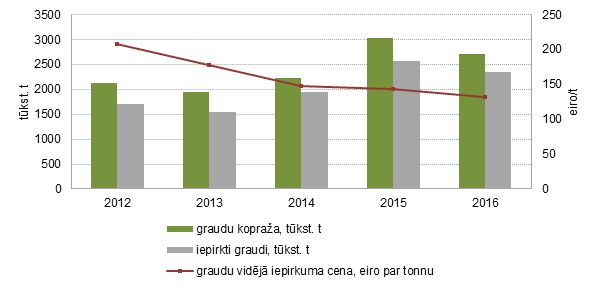 201520162017Sējumu platība, tūkst. haSējumu platība, tūkst. haSējumu platība, tūkst. haSējumu kopplatība1168.81233.91214.3Graudaugi672.4716.0703.5..ziemāji338.9377.5375.5..vasarāji333.5338.5328.0Pākšaugi31.641.857.4Tehniskās kultūras (bez cukurbietēm)91.0105.3122.4Lopbarības saknes0.20.20.2Kartupeļi24.823.322.7Atklātā lauka dārzeņi8.18.18.0Pārējie dārzeņi1.01.11.0Lopbarības-zaļbarības kultūras338.5334.5297.6Zaļmēslojuma kultūras1.11.90.6Nektāraugi1.12.81.9Lauksaimniecības dzīvnieku skaits gada beigās (tūkst.) - Lauksaimniecības dzīvnieki un GadsLauksaimniecības dzīvnieku skaits gada beigās (tūkst.) - Lauksaimniecības dzīvnieki un GadsLauksaimniecības dzīvnieku skaits gada beigās (tūkst.) - Lauksaimniecības dzīvnieki un GadsLauksaimniecības dzīvnieku skaits gada beigās (tūkst.) - Lauksaimniecības dzīvnieki un Gads201420152016Liellopi422419412..teļi līdz 1 gadam118114113..jaunlopi no 1 līdz 2 gadiem757673..liellopi vecāki par 2 gadiem229229227..slaucamās govis166162154Cūkas349334336..sivēni līdz 20 kg817476..sivēni 20 līdz 50 kg898092..nobarojamās cūkas139142130..sivēnmātes272426..vaislas jauncūkas121311Aitas93102107..aitu mātes566064Kazas121313Zirgi10109Mājputni4 4144 5324 712..dējējvistas2 4442 3352 310Bišu saimes959397